區和分會社區影響撥款(DCG) 申請書DCG Application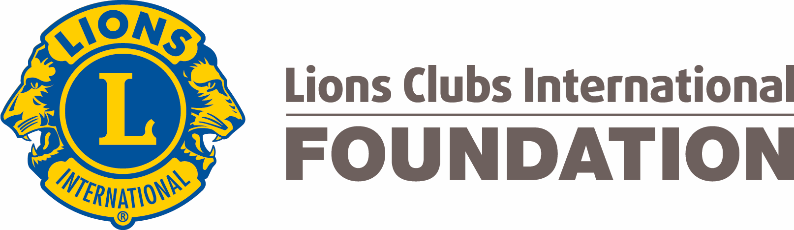 FY2023-2024█ 獅子會會名: 中文:        獅子會 (District 300E-1)英文:            Lions Club, 分會號碼:000000█ 方案名稱Project Name:█申請金額grant applied: US$       (=TW$         )█送件日期Submission date: 2023/    /  LCIF-區和分會社區影響撥款(DCG) 申請書 (標準格式)獅子會名稱:               獅子會, 300E-1區中文:英文:                   分會號碼:申請案名稱:服務地點:向LCIF申請的金額: US$            (匯率以US$1=NT$??計算)受惠的人數: _______人描述要解決的是甚麼問題:7、申請案的策略和行動例如: 評估、拜訪、籌辦會、場勘、理監事通過、完成8、預算表 (收入和支出)                   注意:1.給受惠人現金不可以申請，例如獎學金、捐給單位現金、發紅包…等。2.如果計劃案的總金額很大，貴會可申請補助的金額卻不大，建議選擇活動單項申請，未來核銷必較容易。例如: 規劃辦園遊會總金額20萬，但貴會只能申請1千美元(台幣3萬)，那麼支出項目可以寫「活動音響5萬」，活動後核銷只需提出5萬元發票/收據。3.支出內容/金額要合理，未來核銷單據金額要一致。如果提不出核銷單據或金額少於申請金額，LCIF會要求多餘款項交回。9、方案主席: 姓名______________，e-mail:____________________(負責本服務案的獅友。如果沒有，就打秘書或財務的名字)10、會議紀錄 (請提交分會會議紀錄影本，記錄通過辦理本社會服務的提案並向LCIF申請「區和分會社區影響撥款(DCG)」的金額)2023/07/07日期行動內容收  入收  入項  目金  額LCIF-DCG補助款OOOOO獅子會(其他來源-如有)總計TW$支  出支  出項  目金  額總計TW$